IEEE P802.11
Wireless LANsDiscussionThe Equation (26-7) shows the addition of two quantities, each is in the unit of dBm. The result, PSR_INPUT, has the unit of mW^2 in linear domain or (dBm + dBm) in logarithmic domain. Both of these units are not commonly used and using them may cause confusion.  PSR_INPUT is used to pick a PSR value in Table 27-23 for the SR subfield in TF (see Figure 1). The PSR values are used for setting the Tx power upper bound as shown in Figure 2. In the expression: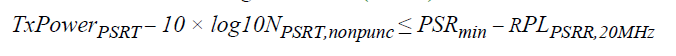 The unit on the right side is dBm (= (dBm + dBm) – dBm). Therefore, the expression in Equation (26-7) is correct unit-wise. However, since the PSR_INPUT is used to directly compare the values in Table 27-23 as stated in subclause 26.10.3.4 (see Figure 1), the unit (dBm) shown in Table 27-23 is not correct (see Figure 3 below).  Therefore, we suggest remove “dBm” in Table 27-23. The units of the values in the “meaning” column in Table 27-23 are implied by the expression of PSR_INPUT and the description in subclause 26.10.3.4 is complete and consistent; hence the units are not necessary.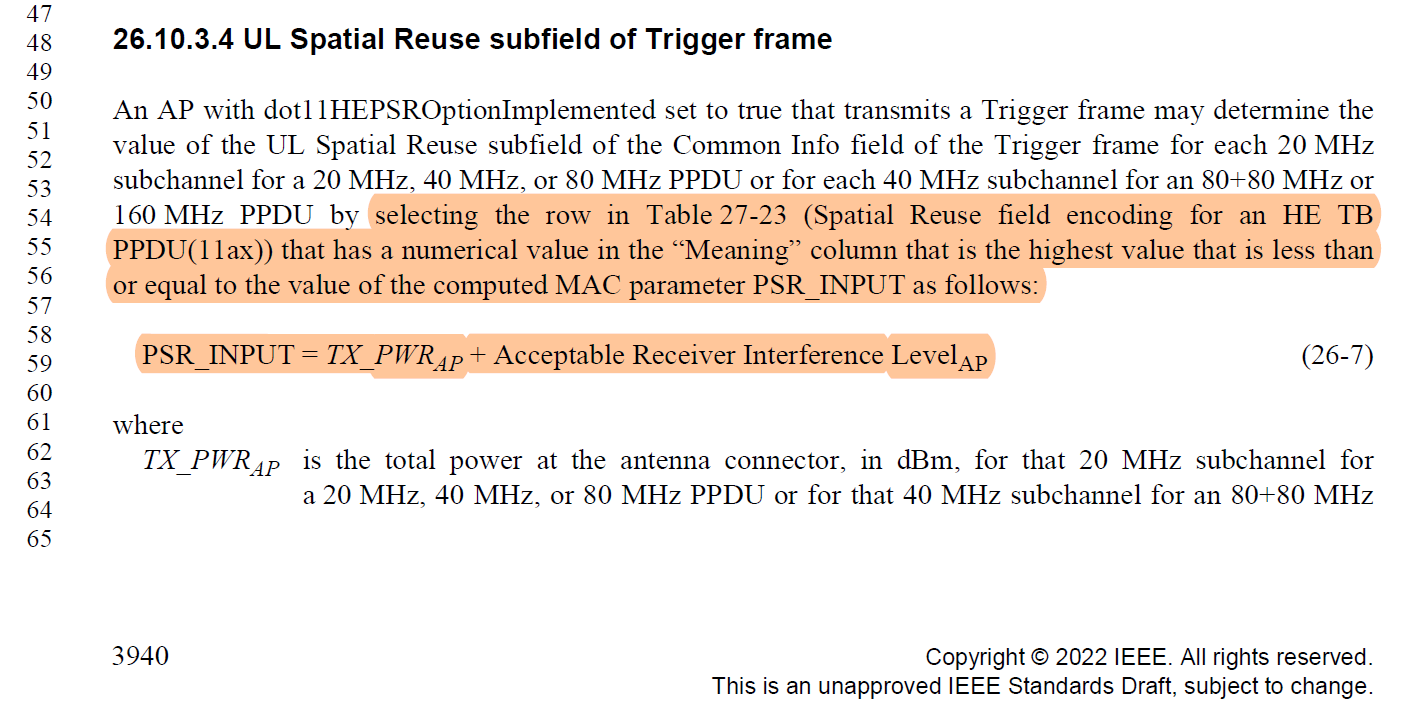 Figure 1. Text from Page 3940 of D2.0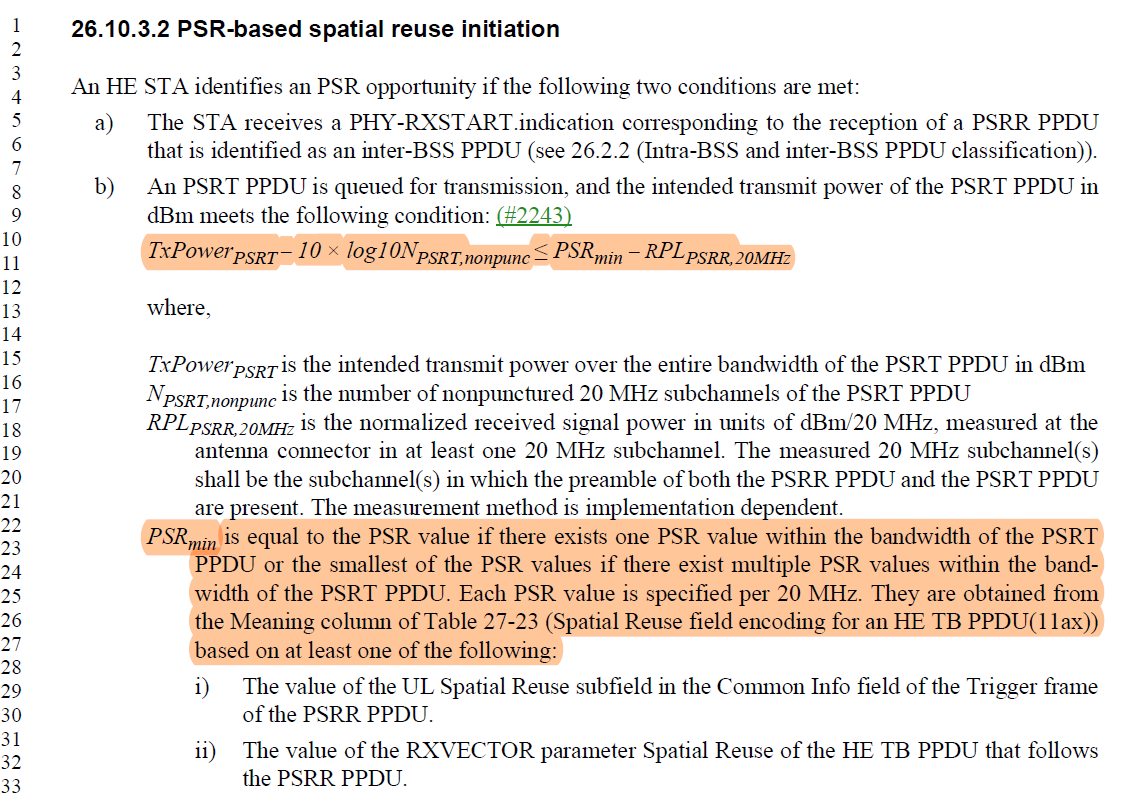 Figure 2. Text from Page 3939 of D2.0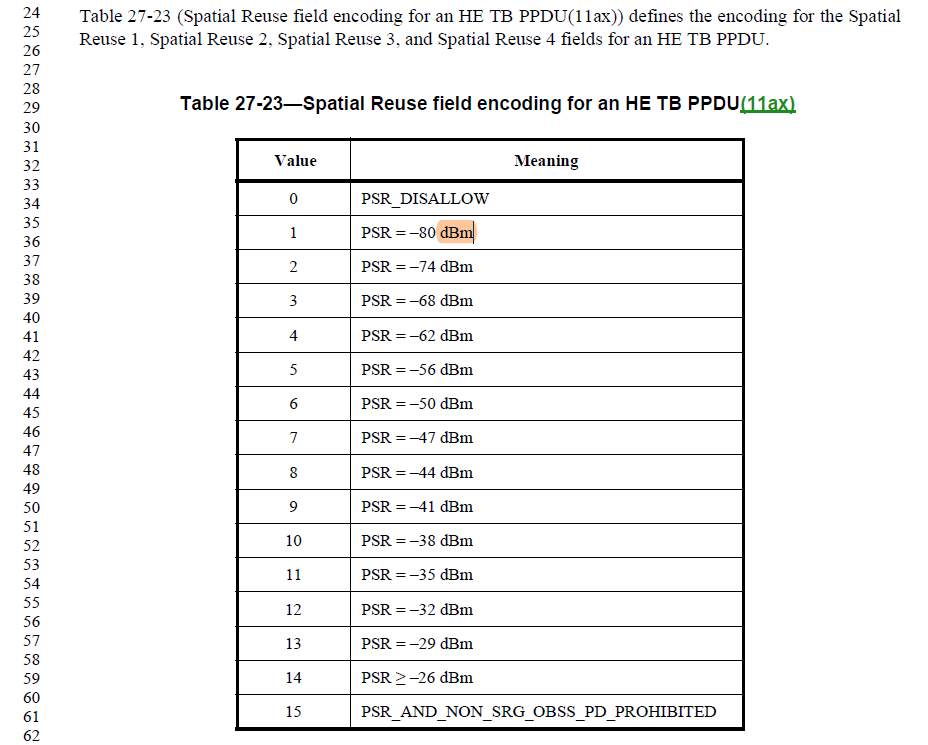 Figure 3. Text from Page 4077 of D2.0CR for CID 3435 CR for CID 3435 CR for CID 3435 CR for CID 3435 CR for CID 3435 Date:  2023-03-13Date:  2023-03-13Date:  2023-03-13Date:  2023-03-13Date:  2023-03-13Author(s):Author(s):Author(s):Author(s):Author(s):NameAffiliationAddressPhoneemailRui YangInterDigitalrui.yang@interdigital.comJoseph LevyInterDigitalCIDClauseP.LCommentProposed ChangeResolution343526.10.3.43940. 58Equation (26-7) looks dodgy, because it adds dBm + dBm (not dBm + dB)	Make sure the equation is dimensionally soundREVISEDThe units in Table 27-23 of 802.11REVme D2.0 in the meaning column are not correct.    At line 56 of page 3940 change "the value" to "the numeric value", at line 55 delete "numeric", in Table 27-23 delete "dBm" throughout.After Table 27-23, add "NOTE - The unit for PSR in the Meaning column of Table 27-23 is 10log10(mW^2).”Note to editor: “^2” means superscript 2. 